Реализуется дополнительная  общеобразовательная программа физкультурно-спортивной направленностиКружок  «Шахматы» для детей от 5 до 7 лет.Ведёт педагогдополнительного образования:Скотникова Юлия Владимировна, инструктор по физической культуре, высшая квалификационная категория.Дополнительная общеобразовательная общеразвивающая  программа «Шахматы» по обучению игре в шахматы разработана на основе программы И.Г.Сухина «Шахматы – школе». Данная программа направлена на интеллектуальное развитие детей, способствует совершенствованию психических процессов, таких как логическое мышление, восприятие, внимание, воображение, память, начальные формы волевого управления поведением. Программа максимально проста и доступна дошкольникам. Игровая деятельность на занятиях, использование приема обыгрывания заданий, создание игровых ситуаций, использование шахматных дидактических игр и пособий помогает дошкольникам освоить игру в шахматы.Педагогическая целесообразность внедрения данной программы заключается, прежде всего, в идее использования игры в шахматы, как эффективного средства умственного, психического и физического развития ребенка – дошкольника. Раннее обучение детей дошкольного возраста игре в шахматы позволяет обеспечить более комфортное вхождение ребенка в учебный процесс начальной школы, позволяет снизить уровень стресса, благотворно влияет как на процесс обучения, так и на развитие личности ребенка, повышение продуктивности его мышления. Занятия шахматами укрепляют память, развивают аналитические способности и воображение, помогают вырабатывать такие черты характера, как организованность, целеустремленность, объективность.Цель программы: создание условий для личностного и интеллектуального развития детей старшего и подготовительного дошкольного возраста посредством ознакомления игры в шахматы. Задачи обучения дошкольников игре в шахматы:а) образовательные: -формировать устойчивый интерес детей к игре в шахматы;- познакомить детей с основными шахматными понятиями, терминами;-учить детей свободно ориентироваться на шахматной доске, разыгрывать шахматные партии;-обеспечить успешное овладение детьми основополагающими принципами ведения шахматной партии. б) развивающие: -формировать стремление ребенка к самостоятельному решению логических задач;- развивать мыслительные операции.в) воспитывающие: -воспитывать, усидчивость, целеустремленность;-учить анализировать свои и чужие ошибки, планировать свою деятельность, выбирать правильное решение;-прививать культуру общения, этику шахматной игры,  уважение к взрослым и детям.Формы работы с детьми включают:подгрупповые занятия, занятия в парах, включающие в себя: специально подобранные игры, упражнения, задания, соревнования, игры, упражнения, просмотр презентаций, самостоятельная деятельность детей. Программа рассчитана на детей 5 -7 лет. Занятия проводятся с подгруппой по 8-10 человек.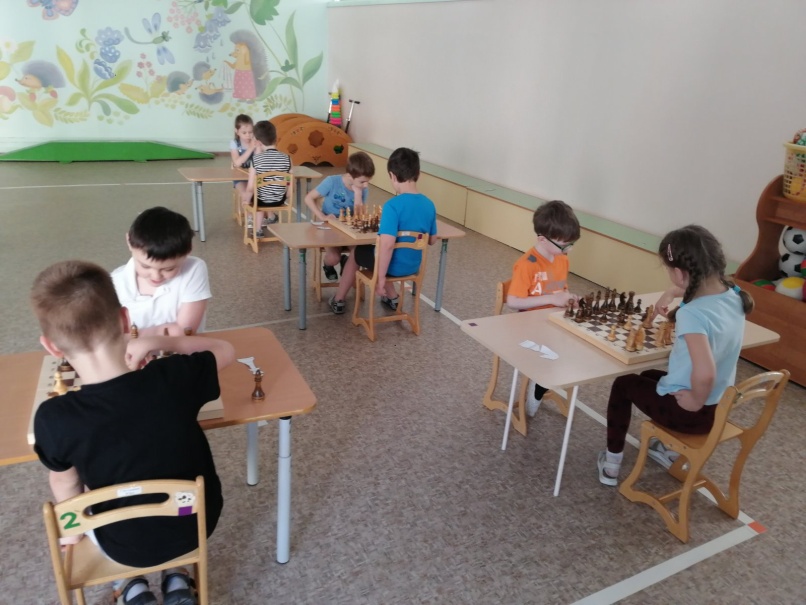 